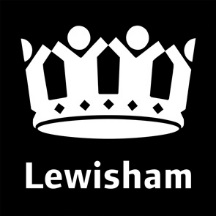 Refuse, food, recycling and garden waste assisted collection formAssisted collections are provided to residents who are unable to place their refuse, recycling, food and garden waste bins at the boundary of their property on collection day, due to frailty or physical impairment. Please answer all the questions to qualify.Question 1:Address (to which the request relates): _________________________________________________ Post code: ________________Question 2:Why do you require assisted collection?________________________________________________________________________________Question 3:The containers that you need assistance with must be easily accessible by our crews. Please specify the location of your containers (e.g. next to front door)? Unfortunately we will be unable to collect bins placed at the rear of your property. __________________________________________________________________________________To help our crews to return the correct bins to the location that you specified, please write your house number on your bins. Thank you.Please note that it can take up to 10 working days to process your request. If we find that any of the information you have provided is incorrect, or you have a change of circumstance and do not inform us, we reserve the right to remove the assisted collection service without notice.Please return this form to: Strategic Waste, Fleet Building Wearside Service Depot, Wearside Road, Lewisham, SE13 7EZEnvirocasework@lewisham.gov.uk 